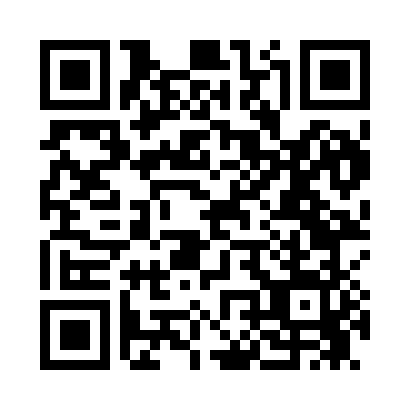 Prayer times for Yulan, New York, USAWed 1 May 2024 - Fri 31 May 2024High Latitude Method: Angle Based RulePrayer Calculation Method: Islamic Society of North AmericaAsar Calculation Method: ShafiPrayer times provided by https://www.salahtimes.comDateDayFajrSunriseDhuhrAsrMaghribIsha1Wed4:295:5612:574:497:589:252Thu4:285:5512:574:507:599:273Fri4:265:5312:574:508:009:284Sat4:245:5212:564:508:019:305Sun4:235:5112:564:508:029:316Mon4:215:5012:564:518:039:327Tue4:195:4912:564:518:059:348Wed4:185:4712:564:518:069:359Thu4:165:4612:564:528:079:3710Fri4:155:4512:564:528:089:3811Sat4:135:4412:564:528:099:4012Sun4:125:4312:564:538:109:4113Mon4:105:4212:564:538:119:4314Tue4:095:4112:564:538:129:4415Wed4:085:4012:564:538:139:4516Thu4:065:3912:564:548:149:4717Fri4:055:3812:564:548:159:4818Sat4:035:3712:564:548:169:5019Sun4:025:3612:564:558:179:5120Mon4:015:3612:564:558:189:5221Tue4:005:3512:564:558:189:5422Wed3:595:3412:564:568:199:5523Thu3:575:3312:574:568:209:5624Fri3:565:3212:574:568:219:5825Sat3:555:3212:574:568:229:5926Sun3:545:3112:574:578:2310:0027Mon3:535:3112:574:578:2410:0128Tue3:525:3012:574:578:2510:0329Wed3:515:2912:574:588:2510:0430Thu3:515:2912:574:588:2610:0531Fri3:505:2812:584:588:2710:06